CORSO ONLINECOOPERATIVE TAX COMPLIANCE: LE NOVITÀ DELLA LEGGE DELEGA FISCALE E LE OPPORTUNITÀ PER LE IMPRESELunedì, 26 febbraio 2024un incontro– totale 5 oreDalle 14:00 alle 19:00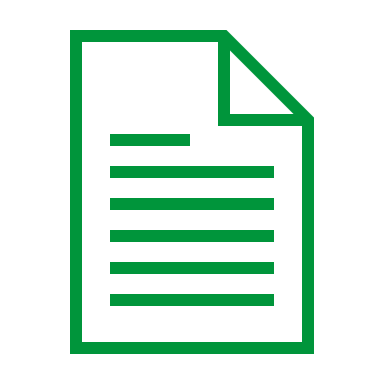 Le modifiche alla disciplina della Cooperative Tax Compliance e le relative novità (in primis, l’ampliamento della platea dei soggetti beneficiari e le possibilità offerte dalla certificazione del rischio fiscale) rappresentano senza dubbio uno dei tratti salienti della Legge Delega fiscale, nel contesto di un rinnovato rapporto tra Amministrazione Finanziaria e Contribuenti che, in prospettiva, si baserà sempre più sulla definizione ex ante del rischio fiscale. Dopo aver inquadrato dal punto di vista sistematico la normativa, saranno analizzate le novità più significative e di maggiore impatto per le imprese. Inoltre, ci si soffermerà sul set up di un sistema di controllo del rischio fiscale e sulle relative attività di mantenimento, con analisi di alcuni casi pratici a supporto della metodologia di costruzione degli strumenti per la gestione del Tax Control Framework.  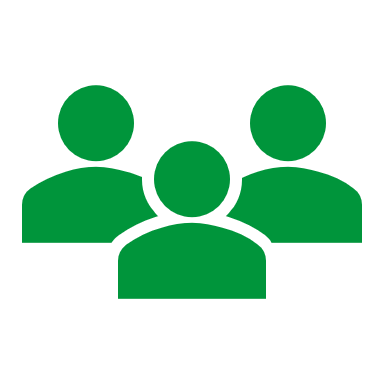        DESTINATARIDottori Commercialisti, Avvocati, Consulenti del lavoro, Avvocati, CFO, Direttori Amministrativi, Responsabili contabili aziendali, Internal Audit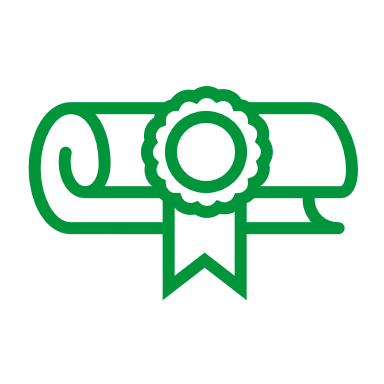        CREDITI FORMATIVIDottori Commercialisti: inoltrata richiesta all’Ordine Competente Avvocati: inoltrata richiesta all’Ordine Competente Ricordiamo che per maturare i crediti formativi, è necessario seguire la diretta live per un tempo pari alla percentuale di presenza minima richiesta dai rispettivi ordinamenti professionali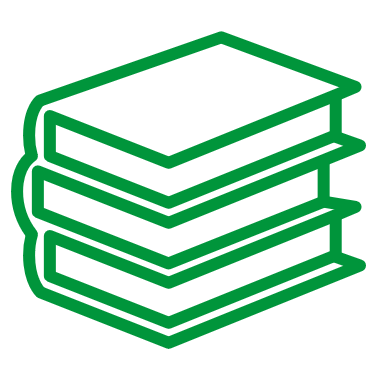        MATERIALI DIDATTICI e ATTESTATITutti i materiali utilizzati dal docente, unitamente alla registrazione della diretta, saranno caricati nell’Area Riservata del Partecipante entro 7 giorni dal termine del Corso e rimarranno a disposizione per trenta giorni. Gli attestati saranno caricati entro 60 giorni dal termine dell’iniziativa formativa o al ricevimento della delibera di accreditamento dall’Ordine competente.Una volta attivata l’Area Riservata del Partecipante dalla mail ricevuta da formazione@giuffrefl.it, per accedervi si può utilizzare il link: https://gflformazione.eduplanweb.it/area-riservata 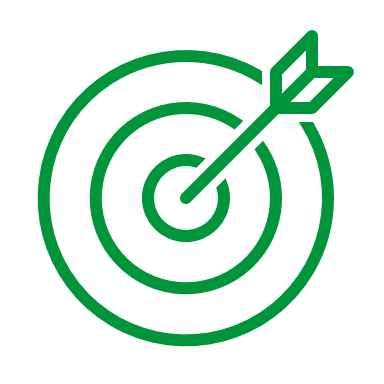        OBIETTIVI DEL CORSOoffrire un focus sulle modifiche normative e sulle novità più significative in tema di Cooperative Tax Compliancefavorire lo scambio di esperienze tra docenti e discenti anche attraverso l’analisi di alcuni casi pratici e la formulazione di quesiti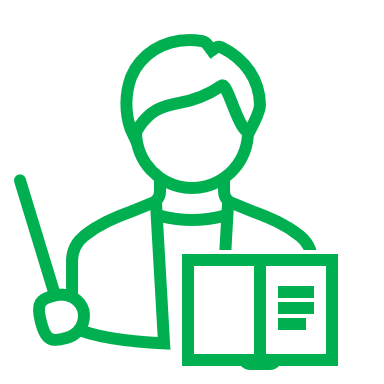        COORDINAMENTO SCIENTIFICODott. Ignazio La Candia, Pirola Pennuto Zei & Associati, Università Bicocca, MilanoDott. Edoardo Catinari, Pirola Pennuto Zei & Associati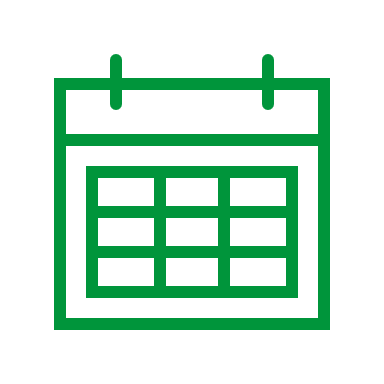        PROGRAMMACooperative Tax Compliance e Legge delega fiscale. Inquadramento sistematico La normativa di riferimento Le premialità La certificazione del Tax Control Framework Prof. Giuseppe Corasaniti, Prof. Giuseppe MarinoTax Control Framework: definizione del sistema di gestione e controllo del rischio fiscaleDott. Stefano Gnocchi, Dott.ssa Federica Pichierri       DOCENTIProf. Giuseppe Corasaniti, Ordinario di diritto tributario, Università degli Studi di BresciaDott. Stefano Gnocchi, Fidiger Advisory, Partner Prof. Giuseppe Marino, Direttore del Corso di Perfezionamento in “Corporate Tax Governance”, Università degli Studi di MilanoDott.ssa Federica Pichierri, Fidiger Advisory, Senior Manager  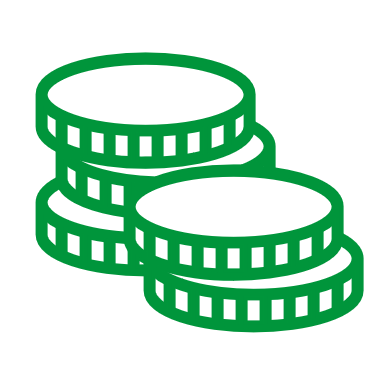        QUOTASOLO CORSO ONLINEListino: € 170,00 + IVAAdvance booking€ 150,00 + IVA entro l’11 febbraio 2024€ 135,00 + IVA entro il 26 gennaio 2024ISCRIZIONI MULTIPLE (due o più partecipanti dello stesso Studio o Azienda)SCONTO 30% sulla quota listino dalla seconda iscrizione in poiINFO E ASSISTENZA800.188.899 da TELEFONO FISSO numero verde gratuito02 89735706 da CELLULARE, secondo il piano tariffario del proprio operatoreservice@giuffrefl.it COME PARTECIPAREIl corso sarà in diretta streaming su piattaforma certificata e-learningIl partecipante riceverà una e-mail di conferma iscrizione da “GFL Formazione” riportante:un link https://gflformazione.eduplanweb.it/area-riservata che permetterà di accedere alla propria area riservataUsername e password provvisoria che dovrà essere cambiata al primo accessoPer partecipare all’iniziativa formativa sarà necessario:accedere all’“area riservata” accedere alla sezione “corsi” dal menu principale a sinistraselezionare il “titolo del corso”cliccare sul link corrispondente alla data della lezioneÈ previsto l’invio di due e-mail di promemoria, rispettivamente un giorno e un’ora prima della data programmata per il corso.Durante il corso il partecipante potrà partecipare attivamente interagendo direttamente con il docente.I requisiti di sistema per poter partecipare al corso online sono:una connessione internet stabile (meglio via cavo);un pc (laptop/desktop);dispositivo audio con microfono e webcam.